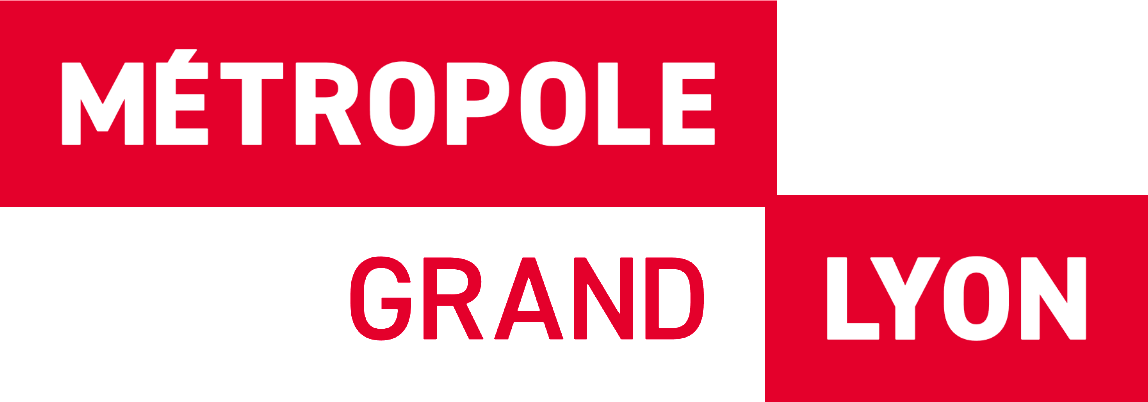 APPEL À PROJETS ANALYSE DE CYCLE DE VIEANNEE 2023DOSSIER DE CANDIDATUREEntreprise/Nom de la structure :……………………………………………….......Adresse :	…………………………………………………....………………………………………………..…..Interlocuteur : ………………………………………………... Fonction : ……………………………………………………... Email : …………………………………………………………. Téléphone : ……………………………………………………Date de dépôt :Date de réception :À retourner dûment complété à aaptransition@grandlyon.comRENSEIGNEMENTS GENERAUX SUR LA STRUCTURE BENEFICIAIRE ET LE PROJET– Identité de la structure porteuse du projetNom ou raison sociale :Adresse de l’établissement:Adresse du siège social si différent :Nom et prénom du dirigeant :Effectif total :	dont	CDI à temps plein.Numéro SIRET :– Description du produit ou service concerné et des enjeux en termes de communication environnementale(intérêt environnemental du produit ou service, clients B to B ou B to C de ce produit ou service, modalités actuelles et envisagées de commercialisation et de valorisation de la performance environnementale, autres produits ou services de l’entreprise sur lequel l’action pourrait être reproduite, etc.)………………………………………………………………………………………………………………………………………………………………………………………………………………………………………………………………………………………………………………………………………………………………………………………………………………………………………………………………………………………………………………………………………………………………………………………………………………………………………………………………………………………………………………………………………………………………………………………………………………………………………………………………………………………………………………………………………………………………………………………………………………………………………………………………………………………………………………………………………………………………………………………………………………………………………………………………………………………………………………………………………………………………………………………………………………………………………………………………………………………………………………………………………………………………………………………………………………………………………………………………………………………………………………………………………………………………………………………………………………………………………………………………………Mon projet sera évalué au regard de :la pertinence de valoriser une communication environnementale vis-à-vis de la clientèle ciblée,le potentiel de reproductibilité sur d’autres produits et services de l’entreprise si l’expérimentation sur ce produit ou service est un succès,– Responsable du projet dans la structureNom et prénom :Fonction :Coordonnées :Description de l’équipe projet : implication du dirigeant dans la démarche, désignation d’un pilote et de ressources matérielles et humaines (sensibilisation et mobilisation des autres salariés concernés) pour suivre le projet, plan de financement, calendrier.………………………………………………………………………………………………………………………………………………………………………………………………………………………………………………………………………………………………………………………………………………………………………………………………………………………………………………………………………………………………………………………………………………………………………………………………………………………………………………………………………………………………………………………………………………Mon projet sera évalué au regard de la solidité de l’équipe projet.MODALITES DE REALISATION DE L’ACVDescriptif du déroulé prévuLe contexte du projet, objectifs et résultats attendus, prestataire mobilisé pour l’accompagnement à la réalisation de l’ACV, étapes de l’accompagnement et répartition des rôles entre le prestataire et l’équipe interne, experts mobilisés pour la revue critique s’il y a lieu, perspective de déploiement sur des marchés, en lien avec les équipes marketing et commerciale, marge de manœuvre pour améliorer en continu le produit, etc.……………………………………………………………………………………………………………………………………………………………………………………………………………………………………………………………………………………………………………………………………………………………………………………………………………………………………………………………………………………………………………………………………………………………………………………………………………………………………………………………………………………………………………………………………………………………………………………………………………………………………………………………………………………………………………………………………………………………………………………………………………………………………………………………………………………………………………………………………………………………………………………………………………………………………………………………………………………………………………………………………………………………………………………………………………………………………………………………………………………………………………………………………………………………………………………………………………………………………………………………………………………………………………………………………………………………………………………………………………………………………………………………………………………………………………………………………………………………………………………………………………………………………………………………………………………………………………………………………………………………………………………………………………………………………………………………………………………………………………………………………………………………………………………………………………………………………………………………………………………………………………………………………………………………………………………………………………………………………………………………………………………………………………………………………………………………………………………………………………………………………………………………………………………………………………………………………………………………………………………………… Des documents doivent être joints en annexe, cf. partie III Pièces à joindre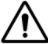 - Estimations financièresEstimatif du coût global HT de l’opération (dépenses éligibles et non éligibles incluses) :Plan de financement envisagé :IMPORTANT : Joindre les devis des dépenses éligibles concernées au dossier de candidature.Ce devis doit être détaillé quant à l’accompagnement prévu et servira à la sélection des entreprises. Il devra notamment expliciter les actions réalisées par le prestataire et celles réalisées en interne, ainsi que les livrables associés à chacun de ces temps.Récapitulatif des devis et de l’aide demandée, notamment dans le cas d’un co-portage:- Échéancier prévisionnel de l’accompagnementDate de début :Date de fin :Autres éléments ou précisions jugés utiles à l'évaluation du projet :……………………………………………………………………………………………………………………………………………………………………………………………………………………………………………………………………………………………………………………………………………………………………………………………………………………………………………………………………………………………………………………………………………………………………………………………………………………………………………………………………………………………………………………………………..............2.3 Les résultats attendusLes projets déposés feront l’objet d’une instruction et d’une sélection au regard des critères suivants :pertinence de valoriser une communication environnementale vis-à-vis de la clientèle ciblée,potentiel de reproductibilité sur d’autres produits et services de l’entreprise si l’expérimentation sur ce produit ou service est un succès,solidité de l’équipe projet : implication du dirigeant dans la démarche, désignation d’un pilote et de ressources matérielles et humaines (sensibilisation et mobilisation des autres salariés concernés) pour suivre le projet, plan de financement, calendrier.Au vu de ces critères et afin de permettre au jury d’apprécier votre candidature dans les meilleures conditions, nous vous invitons ci-dessous à valoriser votre projet en répondant aux questions ci- dessous :Quel est le frein principal à la valorisation des performances environnementales de votre produit ou service aujourd’hui ?……………………………………………………………………………………………………………………………………………………………………………………………………………………………………………………………………………………………………………………………………………………………………………………………………………………………………………………………………………………………………………………………………………………………………………………………………………………………………………………………………………………………………………………………………..............……………………………………………………………………………………………………………………………………………………………………………………………………………………………………..............Quelles sont les motivations du dirigeant ?……………………………………………………………………………………………………………………………………………………………………………………………………………………………………………………………………………………………………………………………………………………………………………………………………………………………………………………………………………………………………………………………………………………………………………………………………………………………………………………………………………………………………………………………………..............……………………………………………………………………………………………………………..............……………………………………………………………………………………………………………………………………………………………………………………………………………………………………..............Quel(s) impact(s) attendez-vous de cet accompagnement ?……………………………………………………………………………………………………………………………………………………………………………………………………………………………………………………………………………………………………………………………………………………………………………………………………………………………………………………………………………………………………………………………………………………………………………………………………………………………………………………………………………………………………………………………………..............……………………………………………………………………………………………………………..............PIECES A JOINDRE	Extrait d’immatriculation K-Bis de moins de 3 mois	RIB (Veuillez-vous assurer que le titulaire du compte et bien l’entreprise qui candidate au présent appel à projet)	Déclaration sur l’honneur concernant les aides minimis (à remplir dans le dossier de candidature)	Bilan et compte de résultat des deux dernières années	Dossier de candidature dûment complété, daté et signéLes pièces suivantes devront être jointes au dossier de candidature :Devis de l’accompagnement éligibleCe devis doit être détaillé quant à l’accompagnement prévu et servira à la sélection des entreprises.Autre document ou élément apportant des précisions jugées utiles à l'évaluation du projetJe soussigné.e certifie exacts les renseignements fournis dans ce dossier, ainsi que :Être en situation régulière au regard des obligations fiscales et socialesNe pas avoir de dossier en cours auprès du CORRI, CODEFI ou CIRIJe m’engage à :Informer la Métropole du début et de la fin effectifs de la prestationCommuniquer à la Métropole les données nécessaires dans le cadre du suiviAccepter une visite à l’achèvement des travauxCommuniquer sur l’accompagnement mené dans le cadre du dispositifRemplir l’outil de mesure d’impact mis à disposition par la Métropole de Lyon à l’adresse suivante : https://grandlyon.gen-ethic.com/loginJ’ai pris connaissance que :Le manquement à l’une ou l’autre de ces obligations entraînera la suspension, par la Métropole, du versement de la subvention, voire le reversement de tout ou partie des montants déjà versésLe versement de la subvention est conditionné à la réalisation des dépenses, sur justificatifs.Le montant définitif de la subvention sera proratisé si le budget réalisé est inférieur au budget prévisionnel.Les informations recueillies dans ce dossier de demande sont enregistrées dans un fichier informatisé par la Métropole de Lyon en vue d’instruire les dossiers de demandes d’aides financières dans le cadre de la mise en place du dispositif d’appel à projets Transition écologique des entreprises.Elles sont conservées 12 mois après le versement de la subvention par la Métropole et sont exclusivement destinées aux seuls agents habilités de la Métropole de Lyon.Conformément à la loi 78-17 du 6 janvier 1978 modifiée relative à l'information, aux fichiers et aux libertés, et au Règlement Général européen à la Protection des Données, vous avez la possibilité d’exercer vos droits d’accès, de rectification, d’effacement, d’opposition, de limitation du traitement et de révocation de votre consentement.Afin d'exercer vos droits, vous pouvez :Adresser un courrier à l’adresse suivante :Métropole de Lyon - Direction des Assemblées, des Affaires Juridiques et des Assurances - 20, rue du Lac - BP 33569 - 69505 Lyon CedexOu remplir le formulaire dédié au sein du guichet numérique métropolitain TOODEGO : https://demarches.toodego.com/sve/proteger-mes-donnees-personnelles/Si vous estimez, après nous avoir contactés, que vos droits « Informatique et Libertés » ne sont pas respectés, vous pouvez adresser une réclamation à la CNIL à l’adresse suivante : Commission Nationale Informatique et Libertés, 3 place de Fontenoy, 75007 Paris.DECLARATION SUR L’HONNEUR CONCERNANT LES AIDES DE MINIMISJe suis informé(e) que l’aide financière relative à l’appel à projets Transition écologique des entreprises relève du régime « de minimis », conformément au règlement (UE) n° 1407/2013 de la Commission du 18 décembre 2013 relatif à l'application des articles 107 et 108 du traité sur le fonctionnement de l'Union européenne aux aides de minimis, modifié par le règlement (UE) n°2020/972 de la Commission du 2 juillet 2020 relatif à sa prolongation.Je soussigné(e), (nom, prénom et qualité)	,Représentant(e) légal(e) de l’entité (n° SIRET et raison sociale) ………………………………………………………………………………………………………………….., entreprise unique au sens de la définition figurant à l’article 2.2 du règlement (UE) n° 1407/2013 de la Commission du 18 décembre 2013 relatif à l’application des articles 107 et 108 du traité sur le fonctionnement de l’Union européenne (TFUE) aux aides de minimis,Déclare :n’avoir reçu aucune aide de minimis1 durant les trois derniers exercices fiscaux dont celui en cours à la date de signature de la présente déclaration,avoir reçu, ou demandé mais pas encore reçu, les aides de minimis listées2 dans le tableau ci-dessous, durant les trois derniers exercices fiscaux dont celui en cours à la date de signature de la présente déclaration.Les aides de minimis sont des aides publiques qui sont octroyées au titre des règlements suivants:règlement (UE) n° 1407/2013 de la Commission du 18 décembre 2013 relatif à l’application des articles 107 et 108 du traité sur le fonctionnement de l’Union européenne (TFUE) aux aides de minimis,règlement (UE) n°1535/2007 de la Commission du 20 décembre 2007 concernant l’application des articles 87 et 88 du traité CE aux aides de minimis dans le secteur de la production de produits agricoles,règlement (UE) n°1408/2013 de la Commission du 18 décembre 2013 relatif à l’application des articles 107 et 108 du TFUE aux aides de minimis dans le secteur de l’agriculture,règlement (UE) n° 360/2012 de la Commission du 25 avril 2012 relatif à l’application des articles 107 et 108 du TFUE aux aides de minimis accordées à des entreprises fournissant des services d’intérêt économique général (SIEG).1 Les aides de minimis constituent une catégorie particulière d’aides publiques pour les entités exerçant une activité économique au sens du droit communautaire. Les pouvoirs publics qui allouent des aides de minimis ont l’obligation d’informer les bénéficiaires du caractère de minimis des aides attribuées. Le montant maximum d’aide de minimis est de 200 000 € par entreprise sur 3 exercices fiscaux dont celui en cours à la date de signature de la présente déclaration, ou de 500 000 € dans le cas des SIEG.2 Si vous avez reçu une aide de minimis, cette aide a dû vous être notifiée par courrier par l’autorité publique attributaire (État, collectivités territoriales, établissements publics, agences…). Vous ne devez donc pas comptabiliser dans ce montant les aides qui ne sont pas allouées au titre du règlement de minimis.Fait, le	àSignature(indiquer le nom et la qualité du signataire)3Le numéro SIREN est le seul sous lequel les aides de minimis peuvent être comptabilisées dans la limite du plafond de 200 000 €. Il n'est pas possible de disposer d'autant de plafonds de 200000 € qu'il y a d'établissements donc de numéro SIRET au sein d'une même entreprise.Par ailleurs, si votre organisme relève de la définition « d'entreprise unique » (cf. ci-dessous), vous disposez d'un seul plafond d'aide de minimis de 200 000 € commun à l'ensemble des entités assimilées à une seule et même « entreprise unique». Si votre organisme relève de ce cas, il faut absolument vérifier que votre déclaration comptabilise bien l’ensemble des aides de minimis versées à toutes les entités composant l'entreprise unique. La présente déclaration prévoit donc que pour chaque aide de minimis perçue soit indiqué le numéro SIREN de l'entité qui l'a reçue au sein de l'entreprise unique. Définition d'une « entreprise unique » : une entreprise unique se compose de toutes les entreprises qui entretiennent entre elles au moins l'un des quatre liens suivants :une entreprise a la majorité des droits de vote des actionnaires ou associés d'une autre entreprise, ou	une entreprise a le droit de nommer ou de révoquer la majorité des membres de l'organe d'administration, de direction ou de surveillance d'une autre entreprise, ouune entreprise a le droit d'exercer une influence dominante sur une autre entreprise en vertu d'un contrat conclu avec celle-ci ou en vertu d'une clause des statuts de celle-ci, ouune entreprise actionnaire ou associée d'une autre entreprise contrôle seule, en vertu d'un accord conclu avec d'autres actionnaires ou associés de cette entreprise, la majorité des droits de vote des actionnaires ou associés de celle-ci.Dépenses éligiblesMontant en € HTRessourcesMontant en € HTTOTAL Ressources (HT)Dépenses éligiblesEntreprise/prestataireMontant en € HT% AideMontant Aide demandéeAides de minimis obtenuesAides de minimis obtenuesAides de minimis obtenuesAides de minimis obtenuesAides de minimis obtenuesNom et numéro SIREN del’entité bénéficiaire3Date d’attribution de l’aideNom de l’organisme financeurType d’aide de minimis (générale ou SIEG)Montant de l’aideTOTALTOTALTOTALTOTALAides de minimis demandées mais non encore obtenuesAides de minimis demandées mais non encore obtenuesAides de minimis demandées mais non encore obtenuesAides de minimis demandées mais non encore obtenuesAides de minimis demandées mais non encore obtenuesNom et numéro SIREN del’entité bénéficiaire3Date de la demande d’aideNom de l’organisme financeurType d’aide de minimis (générale ou SIEG)Montant de l’aideTOTALTOTALTOTALTOTAL